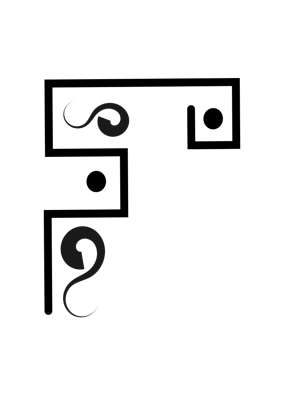 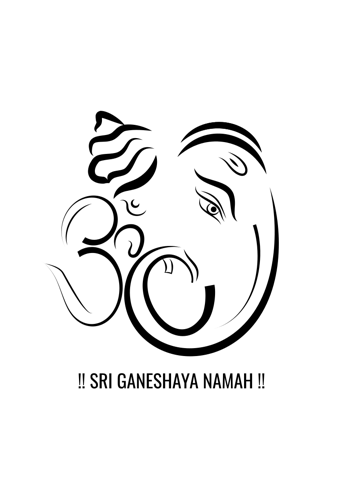 !! OM GANESHAYA NAMAH !!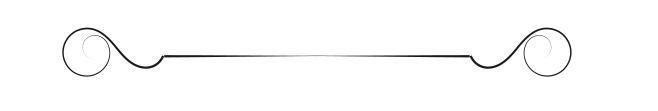 BIODATAFull Name			:Date of Birth		:Birth Time			:Place of Birth		:Mangal			:Devak/Gotra		:Astrology Gan		:Astrology Naadi		:Complexion		:Height			:Weight			:Blood Group		:Education			:Occupation		:Family DetailsFather/Mother		: Brothers			:     Sisters			: Father’s Name		:Father’s Occupation	:Mother’s Name		:Family Properties	:Contact No.		:Residential Address	: